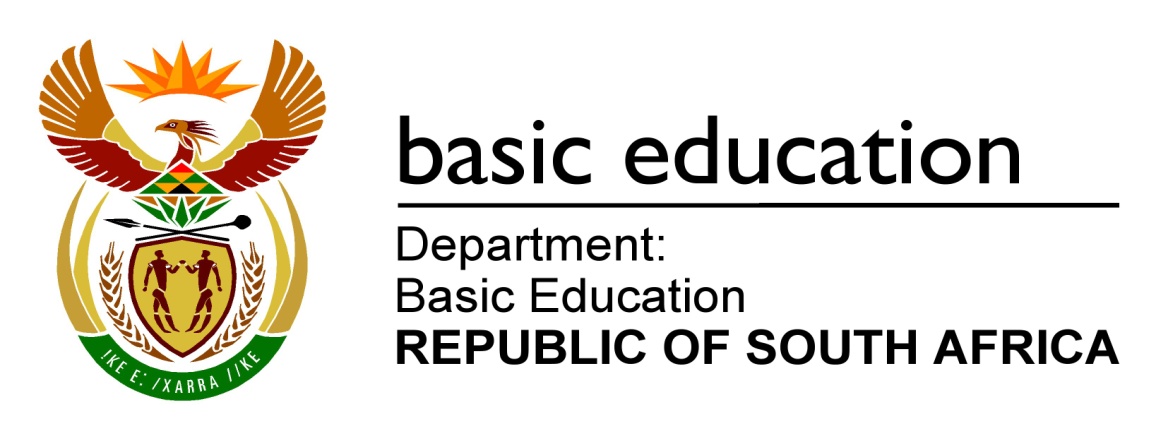 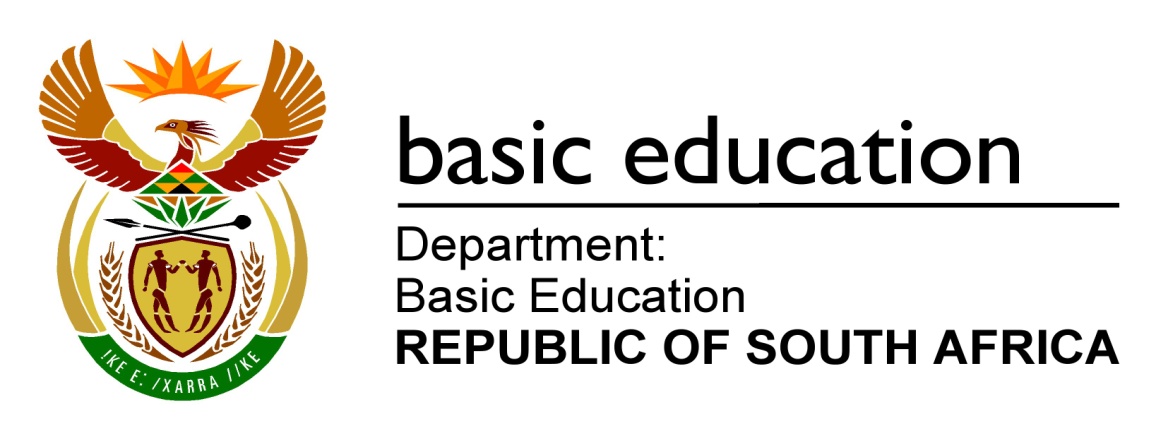 PUNTE:  30Hierdie nasienriglyne bestaan uit 17 bladsye.Antwoord: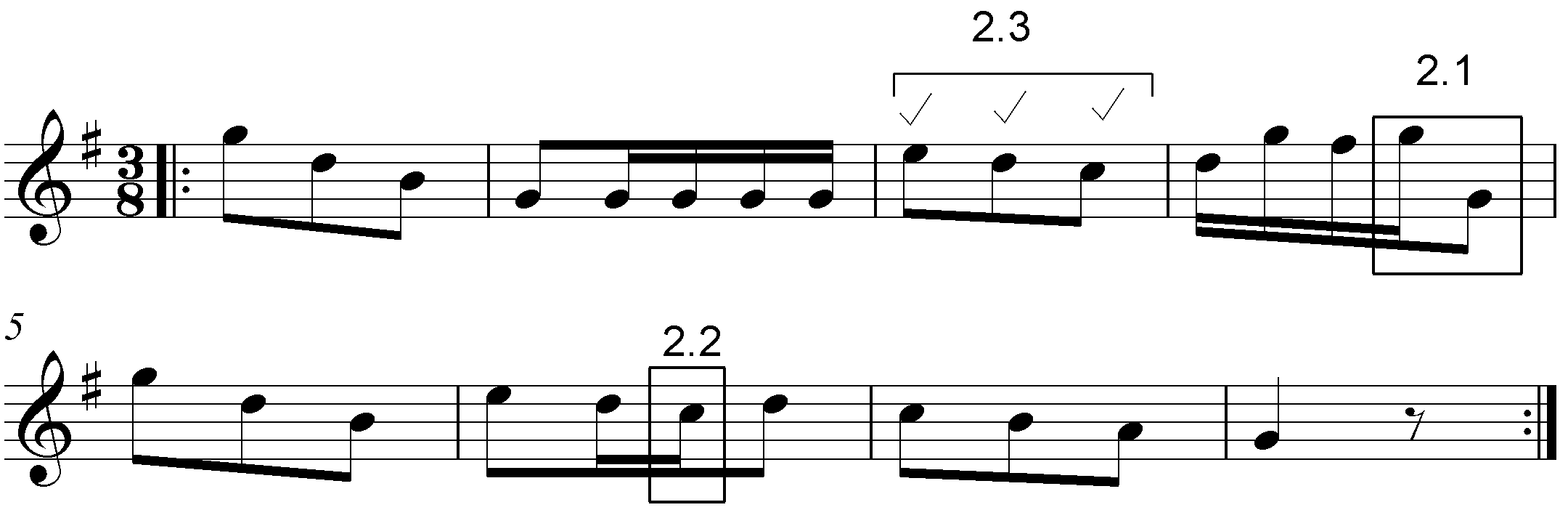 Beantwoord VRAAG 4 (WKM) ÓF VRAAG 5 (JAZZ) ÓF VRAAG 6 (IAM).OFOFLees en bestudeer die vrae vir EEN minuut.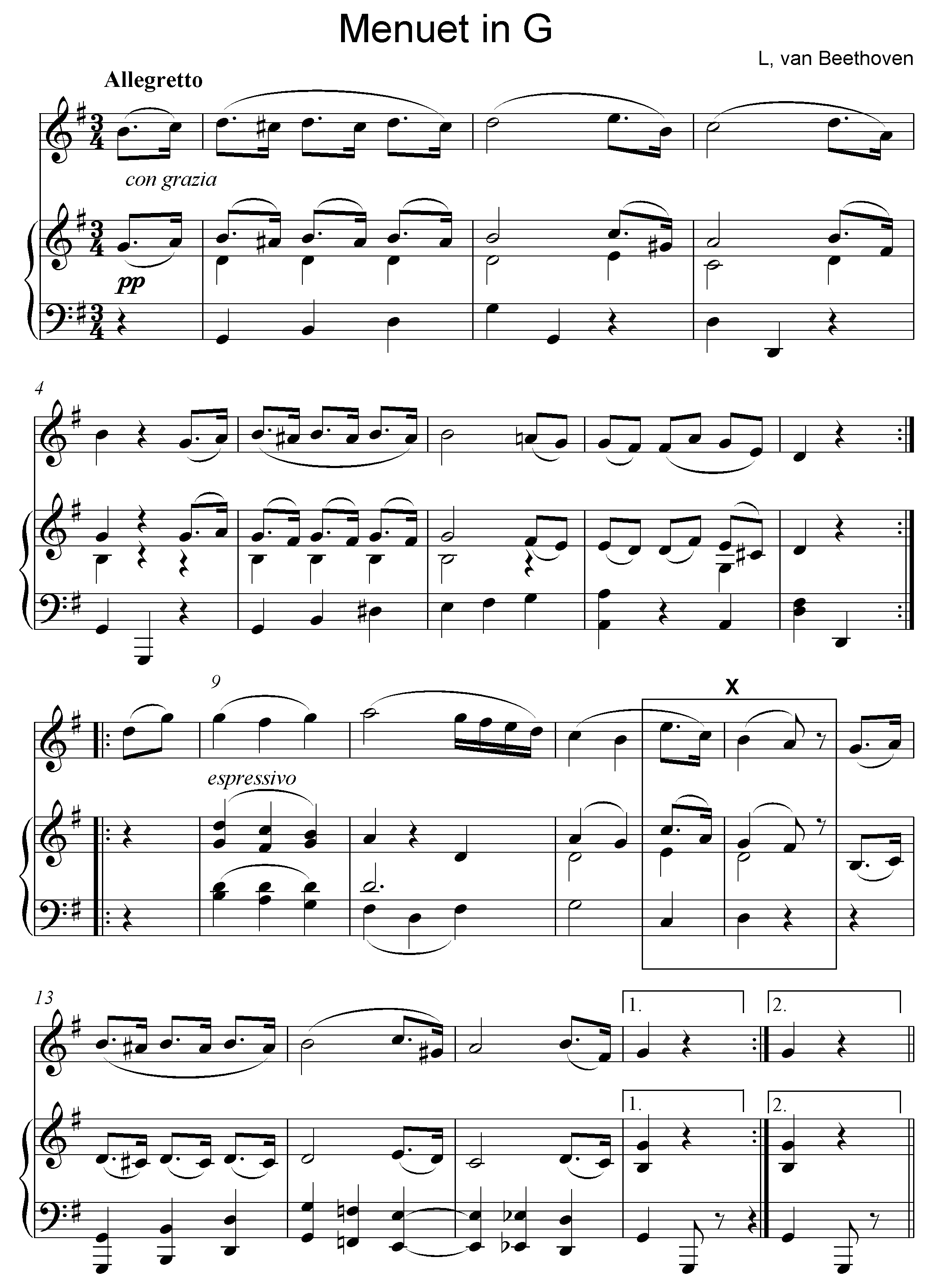 INSTRUKSIES EN INLIGTING1.2.3.4.5.6.7.8.9.10.Hierdie vraestel bestaan uit DRIE afdelings:AFDELING A:  Gehoor	(10)AFDELING B:  Herkenning	(12)AFDELING C:  Vorm	(8)VRAAG 1, VRAAG 2, VRAAG 3 en VRAAG 7 is VERPLIGTEND.Beantwoord VRAAG 4 (Westerse Kunsmusiek (WKM)) ÓF VRAAG 5 (JAZZ) ÓF VRAAG 6 (Inheemse Afrika-musiek (IAM)).Skryf AL jou antwoorde op hierdie vraestel. Gebruik 'n potlood vir musieknotasie en blou of swart ink vir die ander antwoorde.Hierdie eksamen sal geskryf word terwyl die kandidate na 'n CD luister.Die musiekonderwyser van die sentrum moet die eksamen in die teenwoordigheid van die toesighouer afneem.Die laaste bladsy van hierdie vraestel is manuskrippapier wat vir rofwerk bedoel is. Die kandidaat moet NIE hierdie bladsy verwyder NIE.Kandidate mag vir die duur van hierdie eksamen NIE toegang tot enige musiekinstrument hê NIE.Kandidate moet let op die puntetoekenning van elke vraag om genoeg inligting in hulle antwoorde te verskaf.Skryf netjies en leesbaar.INSTRUKSIES AAN DIE PERSOON WAT MET DIE KLANKAPPARAAT WERKINSTRUKSIES AAN DIE PERSOON WAT MET DIE KLANKAPPARAAT WERK1.2.3.4.5.6.7.Die instruksies vir die musiekonderwyser verskyn in raampies.Elke musiekuittreksel (snit) moet die getal kere wat in die vraestel gespesifiseer is, gespeel word.  Laat genoeg tyd tussen snitte toe sodat kandidate tyd het om te dink en hul antwoorde neer te skryf voordat die volgende snit gespeel word.Die nommer van die snit moet elke keer voordat dit gespeel word, duidelik aangekondig word.Indien 'n skool meer as een stroom (Westerse Kunsmusiek (WKM)), jazz, Inheemse Afrika-musiek (IAM)) aanbied, moet die volgende riglyne gevolg word:Elke stroom moet die eksamen in 'n aparte lokaal skryf.Elke lokaal moet met geskikte klanktoerusting toegerus wees.Elke lokaal moet sy eie CD met musiekuittreksels ontvang.'n Toesighouer moet in elke lokaal teenwoordig wees.Die snitte moet soos volg gespeel word:WKM-kandidate: 	Snit 1–24 en Snit 37–39JAZZ-kandidate: 	Snit 1–12, Snit 25–30 en Snit 37–39IAM-kandidate: 	Snit 1–12 en Snit 31–39'n CD-speler wat met batterye werk, moet in geval van 'n kragonderbreking beskikbaar wees.OPSOMMING VAN PUNTENota aan nasiener: Kandidate moet punte kry vir enige korrekte antwoorde wat nie in die memorandum gegee word nie.AFDELING A:  GEHOORVRAAG 11.1Luister na die melodiese en ritmiese frase. Noteer die ritme van die weggelate note in maat 2–3 hieronder.Antwoord:                                                                                                                     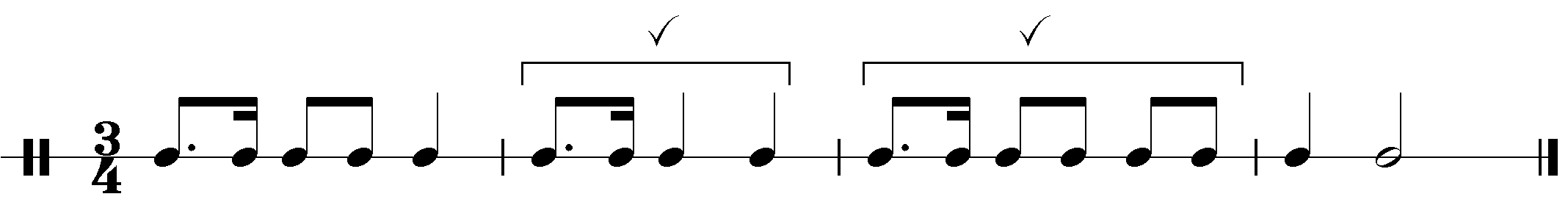 (2)1.2Luister na die uittreksel uit die Koraal Ein' feste Burg deur JS Bach. Watter EEN van die melodieë (a), (b) of (c) stem ooreen met die musiek wat jy hoor? Maak 'n kruisie (X) in die toepaslike blokkie.(a)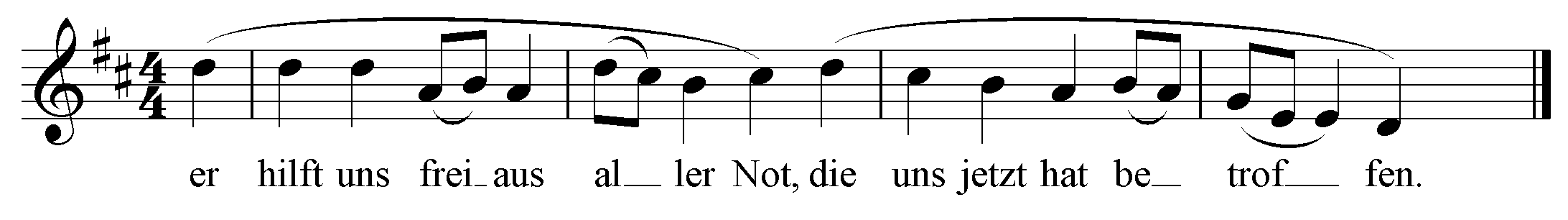 (b)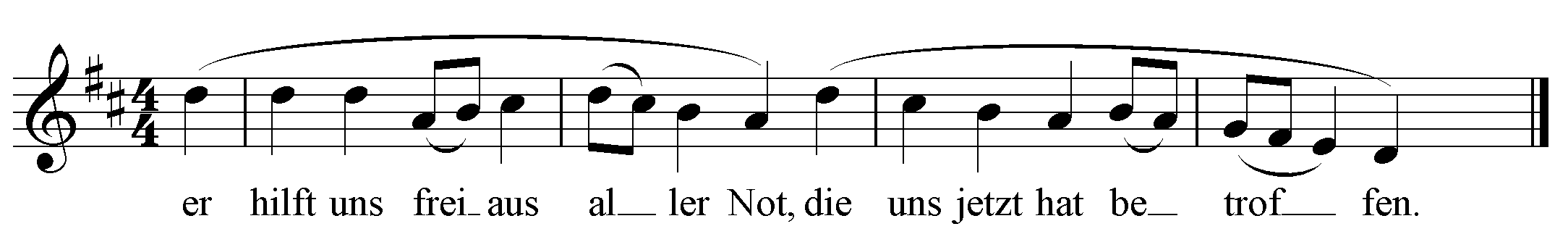 (c)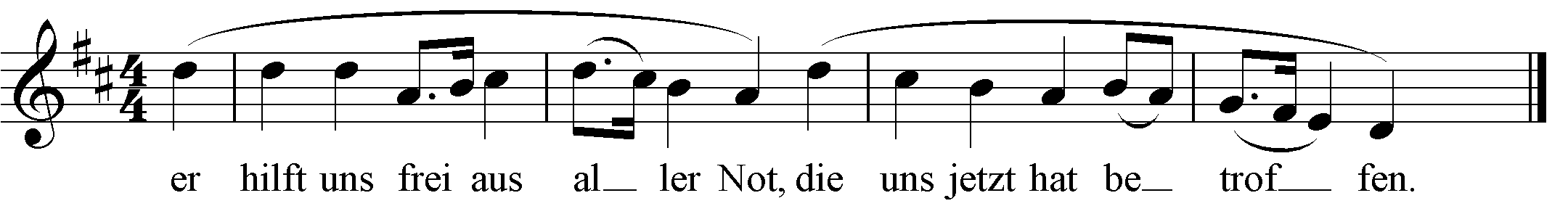 (1)Speel Snit 3 EEN keer.1.3Met watter van die teksture hieronder assosieer jy hierdie uittreksel? Maak 'n kruisie (X) in TWEE toepaslike blokkies.(2)(2)[5]VRAAG 2Luister na die uittreksel uit Minuetto Scherzando deur A Scarlatti en beantwoord die vrae wat volg.2.1Luister na maat 1–4. Benoem die interval wat tussen G en die ontbrekende noot by 2.1 gevorm word, byvoorbeeld  majeur 3de.(1)2.2Luister na maat 5–8. Benoem die non-akkoordnoot wat by 2.2 gevorm word, byvoorbeeld  deurgangsnoot.(1)2.3Die notasie van maat 3 is op die partituur by 2.3 weggelaat. Voltooi die ontbrekende toonhoogtes en nootwaardes wat ooreenstem met die melodie wat jy hoor.(3)[5]TOTAAL AFDELING A:10AFDELING B:  HERKENNING VAN MUSIEKKONSEPTEVRAAG 3:  ALGEMENE BELUISTERING (VERPLIGTEND)Bestudeer die items in KOLOM A in VRAAG 3.1–3.3 vir twee minute.Nota aan die nasiener: Indien 'n kandidaat meer as twee items by 'n vraag merk, moet slegs die eerste twee items nagesien word.3.1Dui TWEE items in KOLOM A aan wat verband hou met die musiek wat jy hoor. Maak 'n kruisie (X) in TWEE toepaslike blokkies.Antwoord:(2)Speel Snit 9 TWEE keer.3.2Dui TWEE items in KOLOM A aan wat verband hou met die musiek wat jy hoor. Maak 'n kruisie (X) in TWEE toepaslike blokkies.Antwoord:(2)3.3Dui TWEE items in KOLOM A aan wat verband hou met die musiek wat jy hoor. Maak 'n kruisie (X) in TWEE toepaslike blokkies.Antwoord:(2)3.4Luister na die volgende TWEE uittreksels en beantwoord die vrae wat volgSpeel Snit 11 EEN keer.3.4.1Met watter EEN van die volgende word hierdie uittreksel geassosieer? Maak 'n kruisie (X) in die toepaslike blokkie.(1)Speel Snit 12 EEN keer.3.4.2Met watter EEN van die volgende word hierdie uittreksel geassosieer? Maak 'n kruisie (X) in die toepaslike blokkie.(1)(8 ÷ 2)[4]VRAAG 4:  WKM4.1Luister na die uittreksels uit Die Towerfluit deur Mozart en beantwoord die vrae wat volg.4.1.1Identifiseer die geskikste term om die karakter van die uittreksels te beskryf. Kies uit die lys hieronder. Maak 'n kruisie (X) in die toepaslike blokkie.Antwoord:(3)4.1.2Noem die karakter wat in hierdie uittreksel sing.(1)4.1.3Noem die stemtipe van hierdie karakter.(1)4.2Luister na die uittreksels en beantwoord die vrae wat volg.4.2.1Identifiseer die genre/werktipe van hierdie uittreksel, byvoorbeeld Concerto.(1)4.2.2Identifiseer die komponis van hierdie uittreksel.(1)4.2.3Wat is die tonaliteit van hierdie uittreksel?(1)4.2.4Identifiseer die korrekte stelling in KOLOM A wat verband hou met die musiek wat jy hoor. Maak 'n kruisie (X) in die toepaslike bokkie. Antwoord: (1)4.2.5Identifiseer die houtblaasinstrument in elke uittreksel. Skryf die antwoord in die tabel hieronder.Antwoord:(3)4.3Luister na die uittreksels en beantwoord die vrae wat volg.4.3.1Noem TWEE komposisietegnieke wat in hierdie uittreksel gebruik word.(2)4.3.2Vergelyk die melodieë in die volgende twee uittreksels en noem       een ooreenkoms en een verskil.Antwoord:(2)(16 ÷ 2)[8]TOTAAL AFDELING B:   12VRAAG 5:  JAZZ5.1Luister na die uittreksel en beantwoord die vrae wat volg5.1.1Identifiseer die Suid-Afrikaanse jazz-styl wat jy in hierdie uittreksel hoor.(1)5.1.2Gee TWEE redes, wat met die musiek verband hou, om jou antwoord op VRAAG 5.1.1 te staaf.(2)5.2.3Noem EEN kunstenaar/groep wat jy met hierdie uittreksel assosieer.(1)5.2Luister na die uittreksels en beantwoord die vrae wat volg.5.2.1Identifiseer die Suid-Afrikaanse jazz-styl wat jy in hierdie uittreksel hoor. (1)5.2.2Noem 'n kunstenaar wat jy met jou antwoord op VRAAG 5.2.1 assosieer.(1)5.2.3Noem die komposisietegniek wat in hierdie klavierparty voorkom.(1)5.2.4Noem EEN idiofoon wat jy in hierdie uittreksel hoor.(1)5.2.5Beskryf die gebruik van ritme wat jy in die klavierparty hoor.(2)5.3Luister na die uittreksels en beantwoord die vrae wat volg.5.3.1Noem 'n kunstenaar wat jy met hierdie uittreksel assosieer.(1)5.3.2Beskryf die musiekstyl wat in hierdie uittreksel hoor deur na DRIE musikale eienskappe te verwys.(3)5.45.4Luister na die volgende TWEE uittreksels en identifiseer TWEE verskille ten opsigte van die maatslag en instrumente wat die ritme dryf.Luister na die volgende TWEE uittreksels en identifiseer TWEE verskille ten opsigte van die maatslag en instrumente wat die ritme dryf.Answer:Answer:Answer:(4)(4)(16 ÷ 2)(16 ÷ 2)[8]TOTAAL AFDELING B:12VRAAG 6:  IAM 6.1Luister na die uittreksels en beantwoord die vrae wat volg.6.1.1Identifiseer die Suid-Afrikaanse styl wat in hierdie uittreksel gehoor word. (1)6.1.2Gee DRIE redes, wat met die musiek verband hou, om jou antwoord op VRAAG 6.1.1 te staaf.(3)6.1.3Gee TWEE eienskappe wat hierdie uittreksel verskillend maak van die oorspronklike styl wat in VRAAG 6.1.1 genoem is.(2)6.1.4Noem 'n kunstenaar/groep wat met hierdie uittreksel geassosieer word.(1)6.2Luister na die uittreksels en beantwoord die vrae wat volg.6.2.1Beskryf die gebruik van ritme tussen die handeklap en die tromme.(2)6.2.2Identifiseer die idiofoon wat jy hoor.(1)6.3Identifiseer TWEE verskille in die uittreksels wat jy ten opsigte van die relevante styl en die gebruik van tromme hoor.Antwoord:(4)(4)6.4Luister na die uittreksels en beantwoord die vrae wat volg.6.4.1Identifiseer die Suid-Afrikaanse musiekstyl wat jy in hierdie uittreksel hoor.(1)6.4.2Noem 'n kunstenaar/groep wat jy met hierdie uittreksel assosieer.(1)(16 ÷ 2)    [8]TOTAAL AFDELING B:    12AFDELING C:  VORMVRAAG 7 Luister na die uittreksel uit Menuet in G deur Beethoven terwyl jy die die partituur bestudeer.Luister na die uittreksel uit Menuet in G deur Beethoven terwyl jy die die partituur bestudeer.7.1Noem die hooftoonsoort van hierdie werk.(1)7.2Wat is die vorm van hierdie werk?(1)7.3Motiveer jou antwoord van VRAAG 7.2 deur 'n skematiese uitleg van die vorm van die werk te gee.  Gebruik die tabel hieronder.Antwoord:Afgeronde tweeledige vormBinary(2)7.4Na watter toonsoort moduleer die werk in maat 7–8? (1)7.5Wat is die funksie van die A#-noot in maat 5?(1)7.6Noem die kadens wat by X gevorm word.(1)7.7Gee die betekenis van allegretto.(1)[8]TOTAAL AFDELING C:8GROOTTOTAAL:30